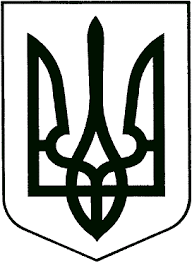 УКРАЇНАНОВОГРАД-ВОЛИНСЬКА МІСЬКА РАДАЖИТОМИРСЬКОЇ ОБЛАСТІРІШЕННЯдвадцять сьома сесія						        восьмого скликаннявід  24.11.2022  № 676Про пам’ятку історії Новоград-Волинськоїміської територіальної громади     Керуючись статтею 26 Закону України «Про місцеве самоврядування                     в Україні», Законом України «Про засудження комуністичного та націонал-соціалістичного (нацистського) тоталітарних режимів в Україні та заборону пропаганди їхньої символіки», враховуючи наказ Міністерства культури 
та інформаційної політики України від 27.06.2019 № 501 «Про внесення змін 
до Порядку обліку об’єктів культурної спадщини», рекомендації Міністерства культури та інформаційної політики України і Українського інституту національної пам’яті щодо пам’ятних об’єктів, пов’язаних із історією 
та культурою росії та СРСР, протокол засідання комісії з питань топоніміки 
і охорони культурної спадщини при виконавчому комітеті Новоград-Волинської міської ради від 20.10.2022 № 6, лист добровольчого формування Новоград-Волинської міської територіальної громади № 2 імені Романа Шухевича від 07.11.2022 року,  міська рада ВИРІШИЛА:1. Управлінню житлово-комунального господарства та екології міської ради (Годун О.В.) демонтувати та перемістити пам’ятний знак на честь військових з’єднань і частин, які визволяли місто від нацистських загарбників («Гармата»), який знаходиться на вул. Шевченка, 22, на територію Новоград-Волинського краєзнавчого музею по вул. Соборності, 24.2. Управлінню культури і туризму міської ради (Широкопояс О.Ю.) передати  пам’ятний знак на честь військових з’єднань і частин, які визволяли місто 
від нацистських загарбників («Гармата») на тимчасове утримання                добровольчого формування Новоград-Волинської міської територіальної громади № 2 імені Романа Шухевича на період воєнного стану, згідно чинного законодавства України.    3. Контроль за виконанням рішення покласти на комісію міської ради                        з питань міського бюджету, комунальної власності та економічного розвитку, заступників міського голови Борис Н.П. та Якубова В.О.Міський голова							       Микола БОРОВЕЦЬ